Псориаз –  хроническое  неинфекционное заболевание, поражающее кожные покровы и весь организм человека (ногти, суставы),  проявляющееся в виде высыпания  на коже или   её шелушения. Статистика показывает, что около 10% населения земного шара страдают этим недугом.  	Наибольшее распространение заболевание получило в странах с влажным и прохладным климатом.  По мере развития цивилизации,  уровень заболеваемости псориазом неуклонно растет,  изменяется и  возрастной контингент (ранее  болезнь поражала  население  25 - 50 лет, теперь все чаще можно встретить  более молодых людей).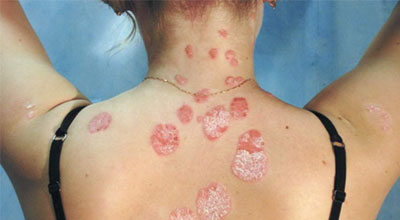 Ключевую  роль в наступлении болезни играют наследственность и состояние иммунной системы.  Более склонными к болезни считаются люди, у которых кожа от природы отличается высокой чувствительностью и сухостью. Хроническое течение заболевания часто сменяется периодами обострений и ремиссий. Причинами обострения, чаще всего, являются перемена погоды (сухая и холодная пора), стресс, алкоголь и курение. Данное заболевание может сопровождать человека на протяжении всей его жизни, особо не беспокоя.  При тяжелых формах псориаза, с частыми обострениями и развитием, возможны серьезные нарушения, в частности, инвалидность. Наступление беременности у женщин, больных псориазом, может  серьезным образом сказаться на течении болезни, а также на самом процессе вынашивания ребенка. 	Мнение о том, что псориаз –  кожное заболевание, ошибочно. Это заболевание часто служит проявлением расстройств различных внутренних органов и систем.Наиболее  распространенными провоцирующими факторами  заболевания являются:инфекционные заболевания  (ОРЗ, грипп, ангина);            стресс; прием  некоторых лекарственных препаратов; злоупотребление  алкоголем;  курение  (риск развития заболевания у курящих женщин на 78% выше, чем у некурящих); неправильное питание;          травмы; ожоги; порезы, воспаления кожи; неблагоприятная экологическая обстановка; нарушения работы нервной и эндокринной системы;            резкая смена места жительства.По данным статистики, если подобная патология кожного покрова есть хотя бы у одного из родителей, то вероятность возникновения псориаза у их ребенка возрастает на 20%, если недугом страдают оба родителя, то риск заболевания  у детей повышается до 65%. 	Учитывая  влияние внешних и внутренних факторов в процессе заболевания ,  на роль внешней среды  приходится  до  40%, на роль  наследственности  до 60%. Первичным элементом проявления болезни являются плоские воспалительные папулы на поверхности кожного покрова. Чаще всего, высыпания располагаются  на:  поверхности  разгибательных конечностей (локтевые и коленные суставы); крестце (внизу спины); коже головы под волосами.Для  папул  характерно: цвет от бледно-розового до красного; поверхность  плоская, покрыта чешуйками серебристо-белого цвета; чешуйки расположены в середине образования.   Когда воспалительный процесс затухает, на месте участков папул появляются пятна, которые  остаются на всю жизнь. Вначале  заболевания человек не испытывает каких-либо мучений, позже его начинает сопровождать сильный зуд и нестерпимое чувство стягивания кожи.  Когда очаги воспаления затрагивают  большие участки кожи,  температура тела пациента  повышаться до 39 градусов,  беспокоит бессонница, нервное истощение и усталость. 
           Псориазом  нельзя заразиться: при поцелуе, прикосновении,  совместной трапезе,  плавании  в одном бассейне.  Заболевание  является хронической, незаразной, но часто рецидивирующей болезнью.Заболевание доставляет серьезные проблемы человеку в общении, образе жизни, работе, не говоря о физическом его состоянии. Псориаз часто становится причиной развития тяжелой депрессии.                                    Часто, встречается такое осложнение заболевания как псориатический  артрит (воспалительный процесс затрагивает суставы рук и (или) ног).
 	Отказ от употребления спиртных напитков и сигарет, борьба с избыточной  массой тела и со стрессами может облегчить течение данного заболевания. 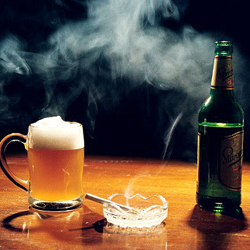 Обратиться к дерматологу следует при появлении округлых красных пятен, покрытых сухими чешуйками,  на коленях, локтях, коже головы. Полного излечения от псориаза  добиться не удается, но   можно научиться  жить с ним.                                                      Советы специалистов:
- при приеме ванны или душа используйте только мягкую губку, для смягчения кожи можно применять специальное масло;-после душа наносите на тело смягчающее средство (крем, лосьон, молочко);- носите только хлопчатобумажную одежду, белье, свободного покроя; - защищайте свою кожу от порезов, царапин и других повреждений;- оградите себя от инфекций и вирусов;-ведите здоровый образ жизни (не злоупотребляйте алкоголем, занимайтесь безопасным спортом);-избегайте длительного пребывания на открытом солнце,  солнечные ожоги приводят к обострению заболевания;- не курите (курение повышает риск развития заболевания и провоцирует его обострение);-не нервничайте и избегайте стрессовых ситуаций.                                     Быть матерью почётно и ответственно.  	Предназначение женщины - быть матерью, а союз двоих (мужчины и женщины) подразумевает  продолжение  рода человеческого.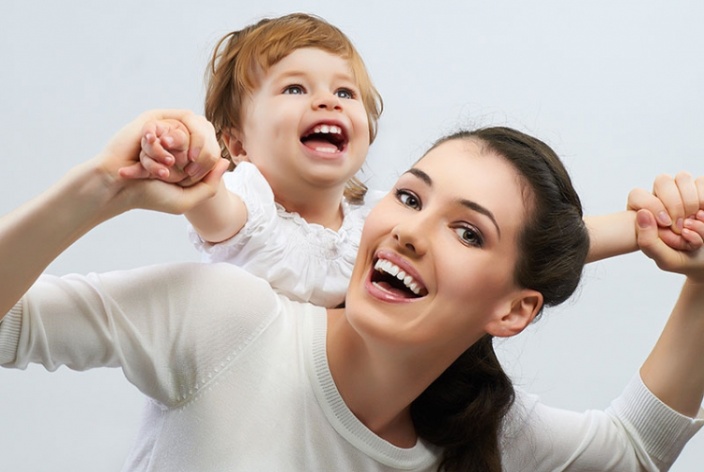 Для вынашивания и рождения здорового малыша организм матери должен быть сильным и выносливым, так как состояние здоровья женщины  напрямую влияет на  здоровье её малыша. Современные молодые люди биологически готовы к рождению детей уже к 18 годам. Но по утверждению специалистов, ранний брак в возрасте до 18 лет,  не желателен, так как у физически незрелых женщин, беременность может протекать с осложнениями, что отразиться на здоровье ребёнка. В настоящее время  на улице никого  не удивляет мама с коляской  в 35 лет и  выше. Специалисты предупреждают, что   время  рождения здорового малыша проходит быстро. Данные  статистики настораживают,   вероятность рождения малыша с синдромом  Дауна и другими серьезными заболеваниями у женщин 20 лет равна  0,1%, а после 45 достигает 3%  (в 30 раз больше). С возрастом увеличивается  количество приобретённых  хронических заболеваний.Новорожденный  ребенок есть часть обоих  родителей и его болезни - это продолжение  пошатнувшегося здоровья родителей. Инфекционные заболевания, заболевания передаваемые половым путем, ранние половые связи, аборты, гормональные расстройства, хронические и наследственные заболевания, вредные привычки (злоупотребление алкоголем, табакокурение, употребление наркотических препаратов), чрезмерное физическое и нервное напряжение могут повлечь за собой трудности с зачатием или рождение ребенка с врожденной патологией. Преждевременные роды происходят  у 10 % беременных женщин и чаще  они случаются у женщин с такими хроническими заболеваниями как:  сахарный диабет, ожирение, артериальная гипертензия. Каждая женщина способна снизить  индивидуальный риск выкидыша, для этого ей надо отказаться от курения, употребления алкоголя, соблюдать рекомендованные режимы питания и физической активности,  контролировать   хронические заболевания до беременности  и во время нее.  Специалисты советуют, если вы  планируете беременность, посетите  гинеколога заранее, чтобы получить информацию о способах снижения  индивидуальных  рисков,  развития  патологии  плода.Женщина и плод — единая система, и если мама во время беременности живет в постоянном стрессе, велика вероятность того, что родившийся ребенок будет возбудимым, раздражительным, истеричным, будет страдать синдромом гиперактивности и дефицита внимания, отставать в учебе. Важнейшими медицинскими направлениями по формированию репродуктивного здоровья являются: охрана здоровья беременных, перинатальная охрана плода, совершенствование неонатологической и педиатрической помощи, диспансеризация, медицинское консультирование подростков перед вступлением в брак и созданием семьи, создание гинекологической службы детского и подросткового возраста. 	Одними из основных направлений деятельности системы здравоохранения Республики Беларусь являются государственная поддержка материнства и детства, охрана здоровья матери и ребёнка, создание условий для рождения здоровых детей, уменьшение инвалидности с детства, сохранение младенческой, детской и материнской смертности.  Наша республика относится к странам с низким уровнем младенческой и детской смертности.В соответствии с Законом Республики Беларусь беременной женщине гарантируется медицинское наблюдение в государственных организациях здравоохранения, стационарная медицинская помощь во время и после родов, медицинская помощь и наблюдение за новорожденными. В нашей стране 100 процентов женщин имеют доступ к дородовому и послеродовому медицинскому обслуживанию и столько же  деторождений, происходит при квалифицированном  родовспоможении. Одним из важных аспектов в охране здоровья женщины и ребёнка является своевременное обращение беременных в женскую консультацию, к акушерам-гинекологам. В  республике введено поощрительное пособие для беременных женщин, ставших на учёт в женскую консультацию до 12 недель беременности и выполняющих в полном объёме рекомендации врачей. В результате значительно увеличивается удельный вес женщин, ставших на учёт в ранние сроки беременности. Все беременные женщины проходят ультразвуковую дородовую диагностику врождённых пороков плода, что позволяет выявлять  патологию, проводить профилактику осложнений состояния плода.Родильные дома в республике  работают по системе совместного пребывания матери и ребёнка, широко поддерживаются принципы грудного вскармливания.  Всем детям предоставляется бесплатная медицинская помощь, включающая профилактику, диагностику и лечение заболеваний, медицинскую реабилитацию. При амбулаторном лечении дети в возрасте до 3-х лет и дети–инвалиды в возрасте до 18 лет обеспечиваются лекарственными средствами бесплатно. При лечении детей на дому матери больного ребёнка или другому члену семьи оформляется лист временной нетрудоспособности по уходу, при стационарном лечении детей в возрасте до 5 лет одному из родителей предоставляется возможность находиться с ним в организации здравоохранения. 